Консультация для родителей«На зарядку становись!»Выполнила: воспитатель Дементьева Анастасия СергеевнаДата: 17.01.23.      Утренняя зарядка – что нужно знать о ней, чтобы она приносила радостьи положительный эффект?      Во-первых, не следует путать эти два понятия – утренняя зарядка ифизическая тренировка. Утренняя зарядка преследует цель ускоритьприведение организма в работоспособное состояние после сна, повыситьобщий тонус и настроение, устранить сонливость и вялость. Она непредназначена для того, чтобы тренировать организм.       Во-вторых, утренняя зарядка должна состоять исключительно изупражнений на гибкость, подвижность, дыхание. Этот вид физическойдеятельности призван усиливать ток крови и лимфы, активизировать обменвеществ и все жизненные процессы, ликвидировать застойные явления послесна. Утренняя зарядка исключает использование упражнений на силу и       В-третьих, в качестве исходных положений используются положения,сидя и лежа. То есть, можно начать делать утреннюю зарядку не вставая спостели. Выполнять упражнения нужно медленно и без резких движений.      Утренняя зарядка, а точнее ее нагрузка и интенсивность должны бытьзначительно меньше, чем при дневных тренировках. В целом утренниефизические нагрузки не должны вызывать утомления. Ведь организм еще несовсем проснулся и не может работать с полной отдачей.     С ребенком утреннюю зарядку можно проводить со второго года егожизни в виде развлекательной игры с элементами ходьбы и бега. Необходимопоследовательность упражнений.Выполняются упражнения дыхательного типа для плечевого пояса. Например, поднимание рук в стороны и опускание их вперед или хлопки ладонями на уровне груди или за спиной.Упражнения для мышц спины и живота и развития гибкостипозвоночника. Например, приседания с легким наклоном головы вперед илинаклоны корпуса вперед. При этом руки касаются голеней, потом корпусвыпрямляется, руки отводятся за спину. Эти упражнения дают большуюнагрузку и должны следовать за более легкими, такими как дыхательные.Затем должны снова идти упражнения, способствующие расширениюгрудной клетки. Например, поднимание рук в стороны до уровня плеч и ихопускание.      Упражнения с большей нагрузкой, например наклоны и приседания,выполняются по два-три подхода.После всех упражнений нужен кратковременный, секунд 10–15, бег илиподпрыгивания. Заканчивают гимнастику ходьбой на месте, во время которой стараются нормализовать дыхание.Будьте здоровы!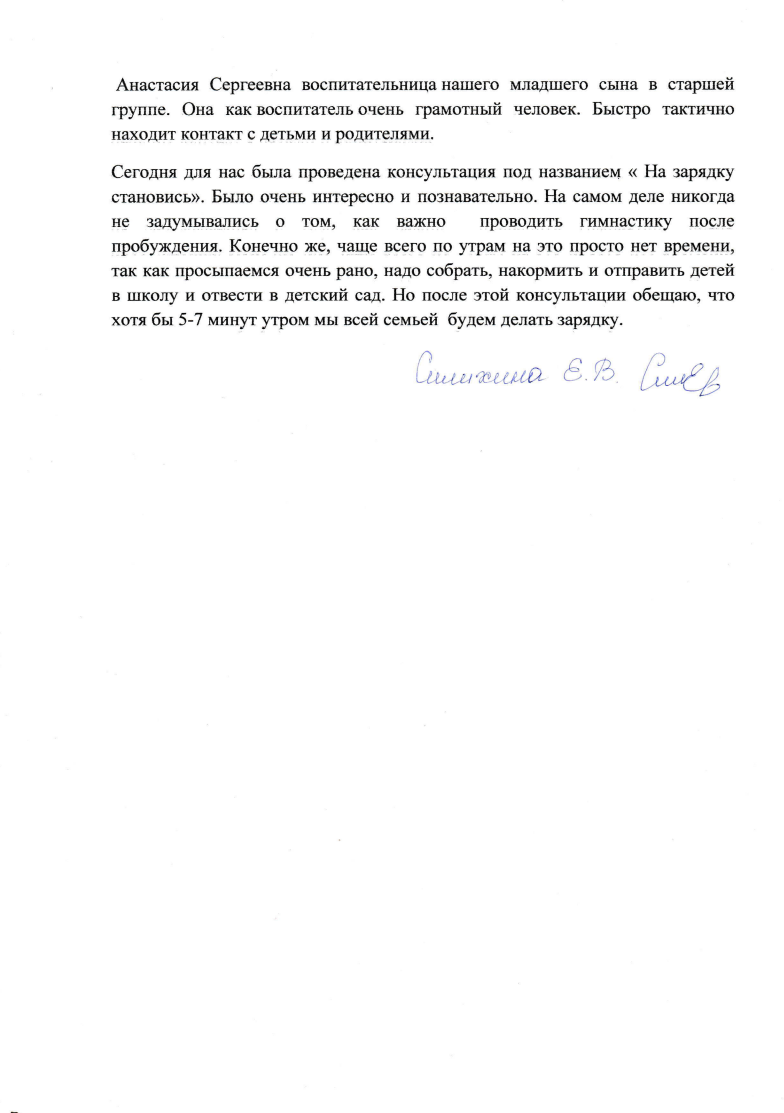 